WESTERN AUSTRALIAN ASSOCIATION OF TEACHERS OF ITALIAN (INC)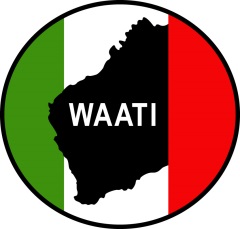 WAATI Principal Awardfor outstanding commitment and support to Italian Program in their school.NOMINATION FORM - 2020Nominations close on Friday 13 November 2020. The completed nomination form must be emailed to:Laura BavaWAATI President presidentwaati@gmail.com.Details of NomineeName:	 __________________________________________________________Work Place:	______________________________________________________Address:	______________________________________________________Phone: _______________			Mobile: _______________  Email: ___________________________________________________________Application Contact InformationNominatorName:  __________________________________________________________Phone: _______________			Mobile: _______________  Email: ___________________________________________________________Current WAATI Membership: Yes/No Signature: _______________________________________________________SeconderName:  __________________________________________________________Phone: _______________			Mobile: _______________  Email: ___________________________________________________________Current WAATI Membership: Yes/No Signature: _______________________________________________________Referee 1Name:  __________________________________________________________ Capacity in which and years nominee has been known: ________________________Phone: _______________			Mobile: _______________  Email: ___________________________________________________________Referee 2Name:  __________________________________________________________Capacity in which and years nominee has been known: ________________________Phone: _______________			Mobile: _______________  Email: ___________________________________________________________Criteria Addressed (Not to exceed 1000 words in total)Supports and promotes the Italian program.Supports initiatives to maximise students’ engagement.Encourages and supports professional learning opportunities for Italian teachers and Italian Ed. Assistants.Supports school trips and exchanges.Actively promotes and highlights Italian activities in the school to students, staff and the wider community. 